Министерство НАУКИ И высшего образования РФСовет ректоров вузов томской областиОткрытая региональная межвузовская олимпиада 2021-2022 ЗАКЛЮЧИТЕЛЬНЫЙ турГеография8-9 класс1 вариантI. Т е с т о в ы е   з а д а н и я1. Для защиты животных во многих странах разработаны дорожные знаки, предупреждающие водителей и призывающих их к бдительности. Популяция слонов за последние 100 лет резко сократился. Даже в одной из стран, где слон является официальным национальным животным, его общая численность сократилась  за этот период в 20 раз – до примерно 5 тысяч особей. Поэтому предупреждение о возможном их появлении на дороге воспринимается местными нормально. В какой из перечисленных стран размещен следующий знак: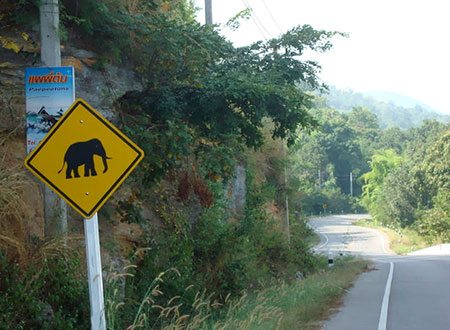 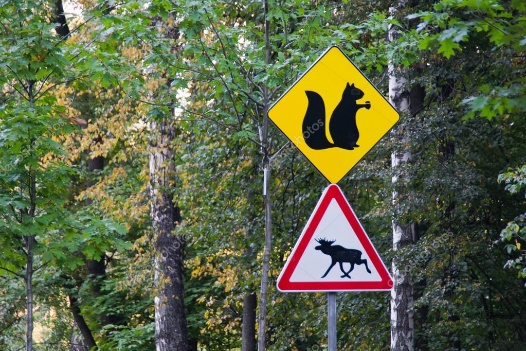 А) АвстралияБ) БразилияВ) Таиланд Г) Папуа-Новая Гвинея1 балл2. Выберите названия географических объектов, относящихся к Бразилии:А) Пантанал                   Б) Аконкагуа             В) Реюньон            Г) Кабу-БранкуД) Южная Георгия        Е) Мадейра              Ж) Каражас             З) Юкатан 4 балла3. Найдите соответствие между видом экзогенного процесса и формами рельефа, созданными ими.       ВИД ЭКЗОГЕННОГО ПРОЦЕССА:Биогенный Гляциальный КриогенныйЭоловый            ФОРМЫ РЕЛЬЕФА:6 баллов4. Расположите города мира в хронологической последовательности года их основания (от самого древнего к самому молодому):         А) Бийск           Б) Братск           В) Буэнос-Айрес        Г) Белград 8 балловII. Р а с ч ё т н ы е   и  а н а л и т и ч е с к о – л о г и ч е с к и е   з а д а н и яУченик при проведении полярной съёмки измерил расстояние до крыльца школы, и у него получилось 48 шагов. Длина шага ученика — 50 см. Какое расстояние на плане он должен отложить, если масштаб плана местности — 1: 400? Запишите ход ваших рассуждений.3 баллаОпределите по изображению  особо охраняемую природную территория (ООПТ) России. Ответьте на дополнительные вопросы.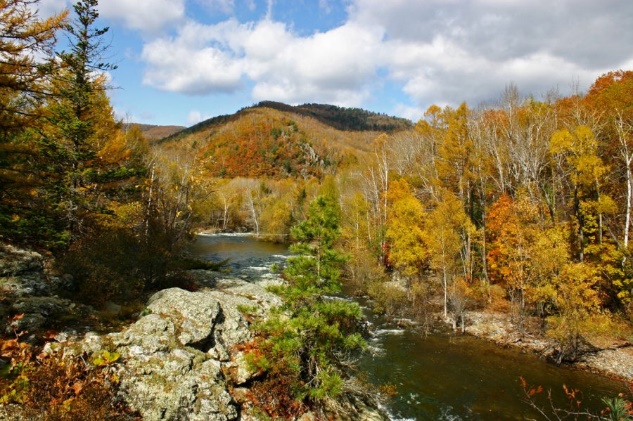 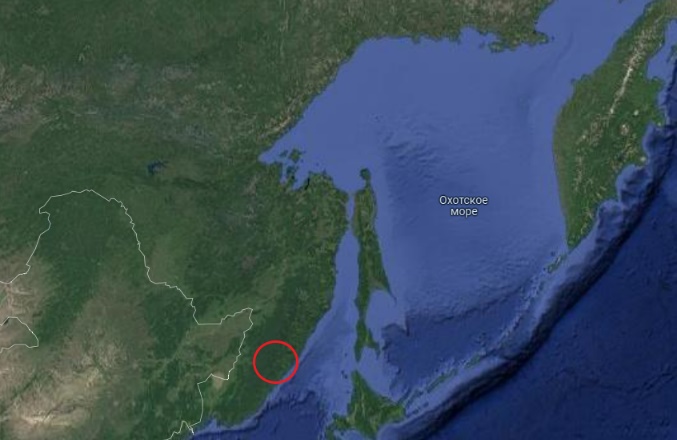 Дополнительные вопросы:На территории какого субъекта/субъектов РФ находится ООПТ?Какой статус этой ООПТ?Назовите три природные и культурно-исторические достопримечательности, которые находятся в пределах данной ООПТ?В пределах какой природной зоны расположен ООПТ?В пределах какого климатического пояса и области расположен данный объект?В пределах какой тектонической структуры расположен данный объект? Какого она геохронологического возраста?баллов7. Определите экономический район РФ по национальному составу некоторых входящих в него субъектов. Ответьте на дополнительные вопросы.Дополнительные вопросы:Представители какой национальности занимают вторую строку в перечне субъекта РФ № 1?В каком субъекте этого района доля русских в национальном составе почти такая же, как в субъекте РФ  № 1?В каком из субъектов РФ, входящих в этот экономический район, наибольшая плотность населения?Назовите субъект РФ этого экономического района с самой высокой долей городского населения.В каком из субъектов РФ, входящих в этот экономический район, самый низкий коэффициент естественного прироста?Какой из городов-центров субъектов РФ, входящих в этот экономический район, основан раньше других? Укажите год или век основания.Сколько городов-миллионеров в этом экономическом районе?Назовите экономический район, в котором наибольшее количество городов-миллионеров.21 балл8. Определите две страны по описанию и ответьте на дополнительные вопросы.       Страны А и Б  имеют некоторые общие географические и социально–экономические черты: имеют приморское положение; расположены в одной части света; относятся к группе развитых стран мира по уровню социально-экономического развития; являются членами ОЭСР, штаб-квартира которой расположена в столице соседней страны со страной А.          Страна А относится к числу крупных стран по численности населения (83 млн человек), в то время как в стране Б проживает чуть более 10 млн человек. Страна А занимает 1 место в этой части света по объемам промышленного производства и обрабатывающей промышленности. Рельеф страны А, в основном, равнинный, только  юг занят самой высокой горной системой этой части света,  протянувшейся по территории ещё семи стран.        Страна Б расположена на самом крупном полуострове этой части света, который соединён с материком паромным сообщением и мостом. Это небольшая страна по территории, но она входит в ТОП-10 стран мира по ВВП на душу населения. По северу- северо-востоку страны Б протянулись горы, южная её часть – более равнинная. Сырьевой потенциал страны Б достаточно велик, он практически полностью обеспечивает собственное производство основными видами сырья, а также — его экспорт. Страна Б – главный экспортёр железной руды в этой части света. В стране Б, кроме основного этноса, проживает малочисленный народ финно-угорской группы, населяющий также ещё две соседние страны на этом полуострове.      Страна А –? Страна Б –?Дополнительные вопросы и задания:Назовите столицу страны Б. Назовите море, воды которого омывают берега обеих стран.Назовите горную систему страны А. Как называется главная вершина этих гор, которая является и самой высокой в этой части света. Главная река страны Б – одна из самых длинных рек этой части света, по ней проходили важные торговые пути, а белые известняки, которыми сложены её берега, использовались для строительства храмов и дворцов. Долина в среднем течении этой реки с её знаменитыми архитектурными памятниками, покрытыми виноградниками склонами, примостившимися на берегах местечками и замками включена в список объектов Всемирного наследия ЮНЕСКО. Виноделие и туризм — ведущие виды экономической деятельности здесь.  О какой реке идёт речь?В какой из этих стран больше природных зон? Есть ли у них одинаковые зоны?Объясните, почему страна Б богата рудными полезными ископаемыми (железными, медными, полиметаллическими рудами, благородными и редкими), а страна А – некоторыми топливными ресурсами?Одинаковы ли у этих стран форма правления и государственного устройства?Охарактеризуйте особенности размещения и расселения населения этих стран?Рассмотрите структуру производства электроэнергии в этих странах (рис.1).  Объясните, почему сформировалась такая структура у каждой страны. Подсчитайте и сравните долю ВИЭ (возобновляемых источников энергии) в производстве электроэнергии каждой страны. Рис. 1. Структура производства электроэнергии в странах в 2020 г.40 балловМАКСИМАЛЬНОЕ КОЛИЧЕСТВО БАЛЛОВ  ЗА ОЛИМПИАДУ – 100.    ЖЕЛАЕМ ВАМ  УДАЧИ!А) байджарахи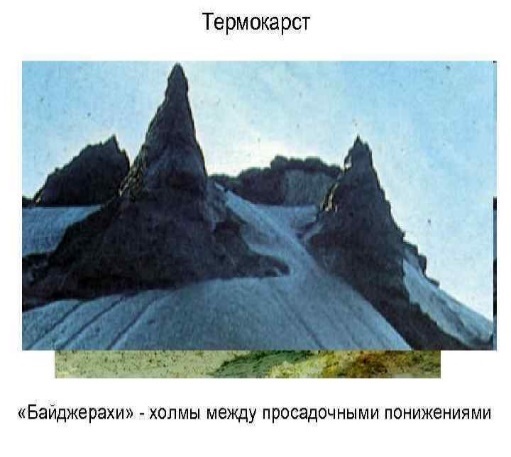 Б) искорь 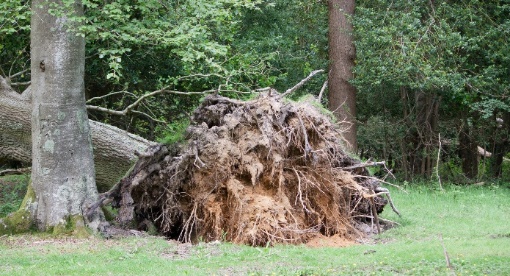 В) кары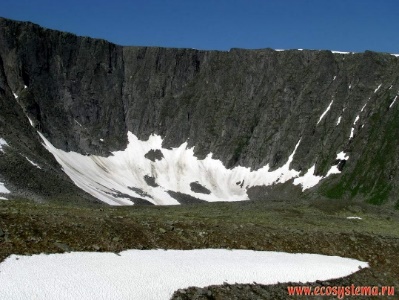 Г) гидролакколиты 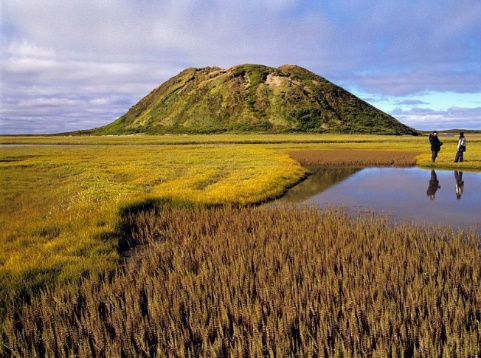 Д) карлинг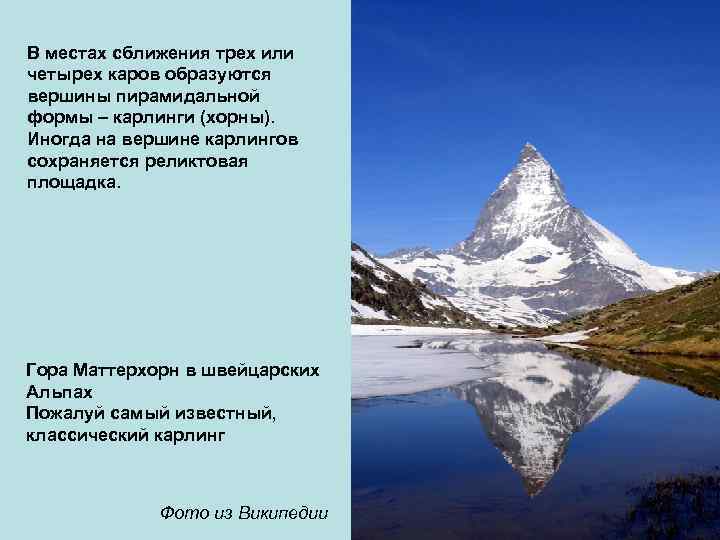 Е) каменные столбы 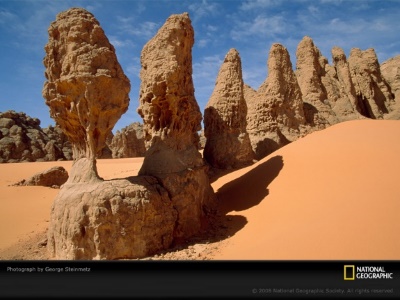 Субъект РФ №1Субъект РФ №1Субъект РФ №2Субъект РФ №2Субъект РФ №3Субъект РФ №3Национальность Удельный вес лиц данной национальности, %НациональностьУдельный вес лиц данной национальности, %НациональностьУдельный вес лиц данной национальности, %Русские63,3Русские 93,6Русские 82?? 17,8Украинцы1,4Карелы7,4Коми8,6Ненцы0,65Белорусы3,8Украинцы2,3Белорусы0,5Украинцы2,0Белорусы0,7Коми0,4Финны1,4Татары0,5Азербайджанцы0,2Вепсы0,5страна Астрана Б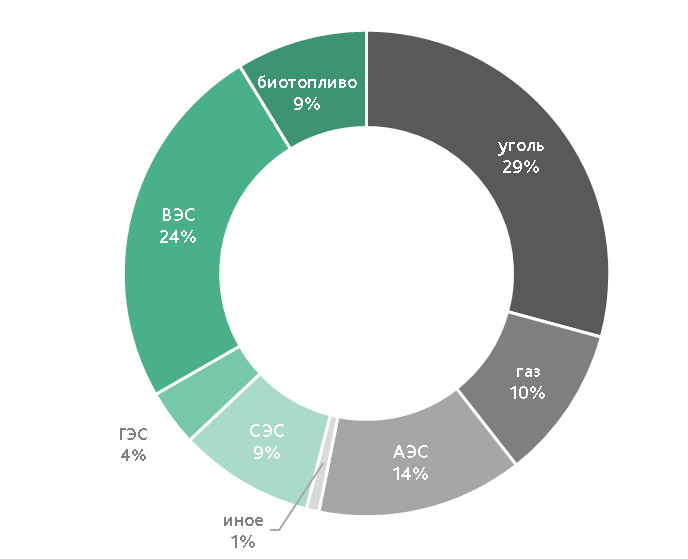 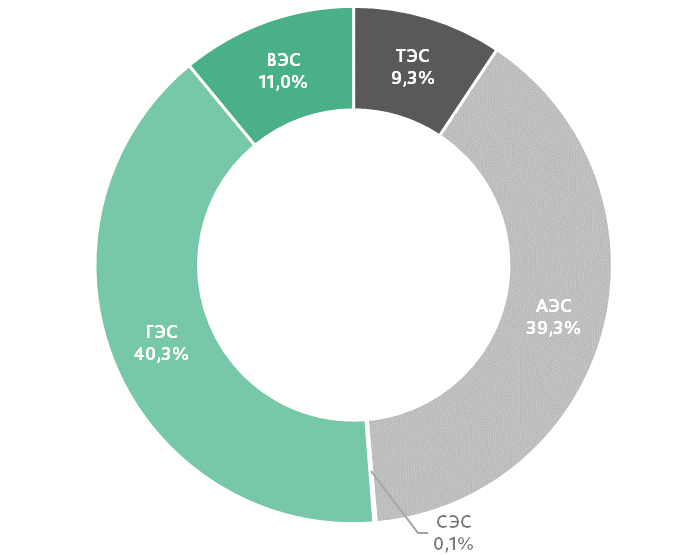 